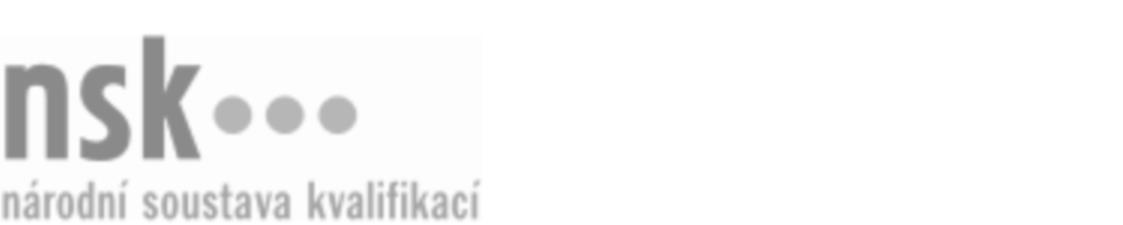 Autorizované osobyAutorizované osobyAutorizované osobyAutorizované osobyAutorizované osobyAutorizované osobyAutorizované osobyAutorizované osobyŠič/šička kusových výrobků (kód: 31-041-E) Šič/šička kusových výrobků (kód: 31-041-E) Šič/šička kusových výrobků (kód: 31-041-E) Šič/šička kusových výrobků (kód: 31-041-E) Šič/šička kusových výrobků (kód: 31-041-E) Šič/šička kusových výrobků (kód: 31-041-E) Šič/šička kusových výrobků (kód: 31-041-E) Šič/šička kusových výrobků (kód: 31-041-E) Autorizující orgán:Autorizující orgán:Ministerstvo průmyslu a obchoduMinisterstvo průmyslu a obchoduMinisterstvo průmyslu a obchoduMinisterstvo průmyslu a obchoduMinisterstvo průmyslu a obchoduMinisterstvo průmyslu a obchoduMinisterstvo průmyslu a obchoduMinisterstvo průmyslu a obchoduMinisterstvo průmyslu a obchoduMinisterstvo průmyslu a obchoduMinisterstvo průmyslu a obchoduMinisterstvo průmyslu a obchoduSkupina oborů:Skupina oborů:Textilní výroba a oděvnictví (kód: 31)Textilní výroba a oděvnictví (kód: 31)Textilní výroba a oděvnictví (kód: 31)Textilní výroba a oděvnictví (kód: 31)Textilní výroba a oděvnictví (kód: 31)Textilní výroba a oděvnictví (kód: 31)Povolání:Povolání:Šička kusových výrobkůŠička kusových výrobkůŠička kusových výrobkůŠička kusových výrobkůŠička kusových výrobkůŠička kusových výrobkůŠička kusových výrobkůŠička kusových výrobkůŠička kusových výrobkůŠička kusových výrobkůŠička kusových výrobkůŠička kusových výrobkůKvalifikační úroveň NSK - EQF:Kvalifikační úroveň NSK - EQF:222222Platnost standarduPlatnost standarduPlatnost standarduPlatnost standarduPlatnost standarduPlatnost standarduPlatnost standarduPlatnost standarduStandard je platný od: 21.10.2022Standard je platný od: 21.10.2022Standard je platný od: 21.10.2022Standard je platný od: 21.10.2022Standard je platný od: 21.10.2022Standard je platný od: 21.10.2022Standard je platný od: 21.10.2022Standard je platný od: 21.10.2022Šič/šička kusových výrobků,  28.03.2024 21:13:18Šič/šička kusových výrobků,  28.03.2024 21:13:18Šič/šička kusových výrobků,  28.03.2024 21:13:18Šič/šička kusových výrobků,  28.03.2024 21:13:18Šič/šička kusových výrobků,  28.03.2024 21:13:18Strana 1 z 2Strana 1 z 2Autorizované osobyAutorizované osobyAutorizované osobyAutorizované osobyAutorizované osobyAutorizované osobyAutorizované osobyAutorizované osobyAutorizované osobyAutorizované osobyAutorizované osobyAutorizované osobyAutorizované osobyAutorizované osobyAutorizované osobyAutorizované osobyNázevNázevNázevNázevNázevNázevKontaktní adresaKontaktní adresa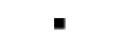 Občanské sdružení D.R.A.K., z.s.Občanské sdružení D.R.A.K., z.s.Občanské sdružení D.R.A.K., z.s.Občanské sdružení D.R.A.K., z.s.Občanské sdružení D.R.A.K., z.s.Oblačná 450/1, 46005 LiberecOblačná 450/1, 46005 LiberecObčanské sdružení D.R.A.K., z.s.Občanské sdružení D.R.A.K., z.s.Občanské sdružení D.R.A.K., z.s.Občanské sdružení D.R.A.K., z.s.Občanské sdružení D.R.A.K., z.s.Oblačná 450/1, 46005 LiberecOblačná 450/1, 46005 LiberecVyšší odborná škola oděvního návrhářství a Střední průmyslová škola oděvní, Jablonského 3, Praha 7Vyšší odborná škola oděvního návrhářství a Střední průmyslová škola oděvní, Jablonského 3, Praha 7Vyšší odborná škola oděvního návrhářství a Střední průmyslová škola oděvní, Jablonského 3, Praha 7Vyšší odborná škola oděvního návrhářství a Střední průmyslová škola oděvní, Jablonského 3, Praha 7Vyšší odborná škola oděvního návrhářství a Střední průmyslová škola oděvní, Jablonského 3, Praha 7Jablonského  333/3, 17000 Praha 7Jablonského  333/3, 17000 Praha 7Vyšší odborná škola oděvního návrhářství a Střední průmyslová škola oděvní, Jablonského 3, Praha 7Vyšší odborná škola oděvního návrhářství a Střední průmyslová škola oděvní, Jablonského 3, Praha 7Vyšší odborná škola oděvního návrhářství a Střední průmyslová škola oděvní, Jablonského 3, Praha 7Vyšší odborná škola oděvního návrhářství a Střední průmyslová škola oděvní, Jablonského 3, Praha 7Vyšší odborná škola oděvního návrhářství a Střední průmyslová škola oděvní, Jablonského 3, Praha 7Jablonského  333/3, 17000 Praha 7Jablonského  333/3, 17000 Praha 7Šič/šička kusových výrobků,  28.03.2024 21:13:18Šič/šička kusových výrobků,  28.03.2024 21:13:18Šič/šička kusových výrobků,  28.03.2024 21:13:18Šič/šička kusových výrobků,  28.03.2024 21:13:18Šič/šička kusových výrobků,  28.03.2024 21:13:18Strana 2 z 2Strana 2 z 2